Publicado en Madrid el 25/11/2022 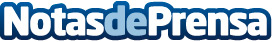 La tienda Loewe en Barcelona y el Hotel Querencia de Sevilla son "Los edificios más eficientes de España"Los Premios 3 Diamantes organizados por Mitsubishi Electric, que alcanzan su 8ª edición, reconocen las mejores prácticas del sector a nivel nacional en materia de eficiencia energética, diseño, innovación y calidad del aire interiorDatos de contacto:Julia Mondéjar 667 77 47 16 Nota de prensa publicada en: https://www.notasdeprensa.es/la-tienda-loewe-en-barcelona-y-el-hotel Categorias: Sociedad Cataluña País Vasco Sostenibilidad Premios Otras Industrias Arquitectura http://www.notasdeprensa.es